 ҠАРАР                                                        	                  РЕШЕНИЕ02 декабрь  2019 й.                             №31/3                        02 декабря 2019 г.Об утверждении участия сельского поселения Месягутовский сельсовет муниципального района Янаульский район Республики Башкортостан в программе поддержки местных инициатив  В целях выявления и решения проблем сельского поселения Месягутовский сельсовет муниципального района Янаульский район Республики Башкортостан  Совет сельского поселения Месягутовский сельсовет муниципального района Янаульского района Республики Башкортостан  р е ш и л :Утвердить участие сельского поселения Месягутовский сельсовет муниципального района Янаульский район Республики Башкортостан в проекте программы поддержки местных инициатив.Глава  сельского поселения                                                       Р.Р.ВалиуллинаБАШKОРТОСТАН РЕСПУБЛИКАHЫ ЯNАУЫЛ  РАЙОНЫ МУНИЦИПАЛЬ РАЙОНЫНЫN  мeсefyт  АУЫЛ СОВЕТЫ АУЫЛ БИЛEМEHЕ СОВЕТЫ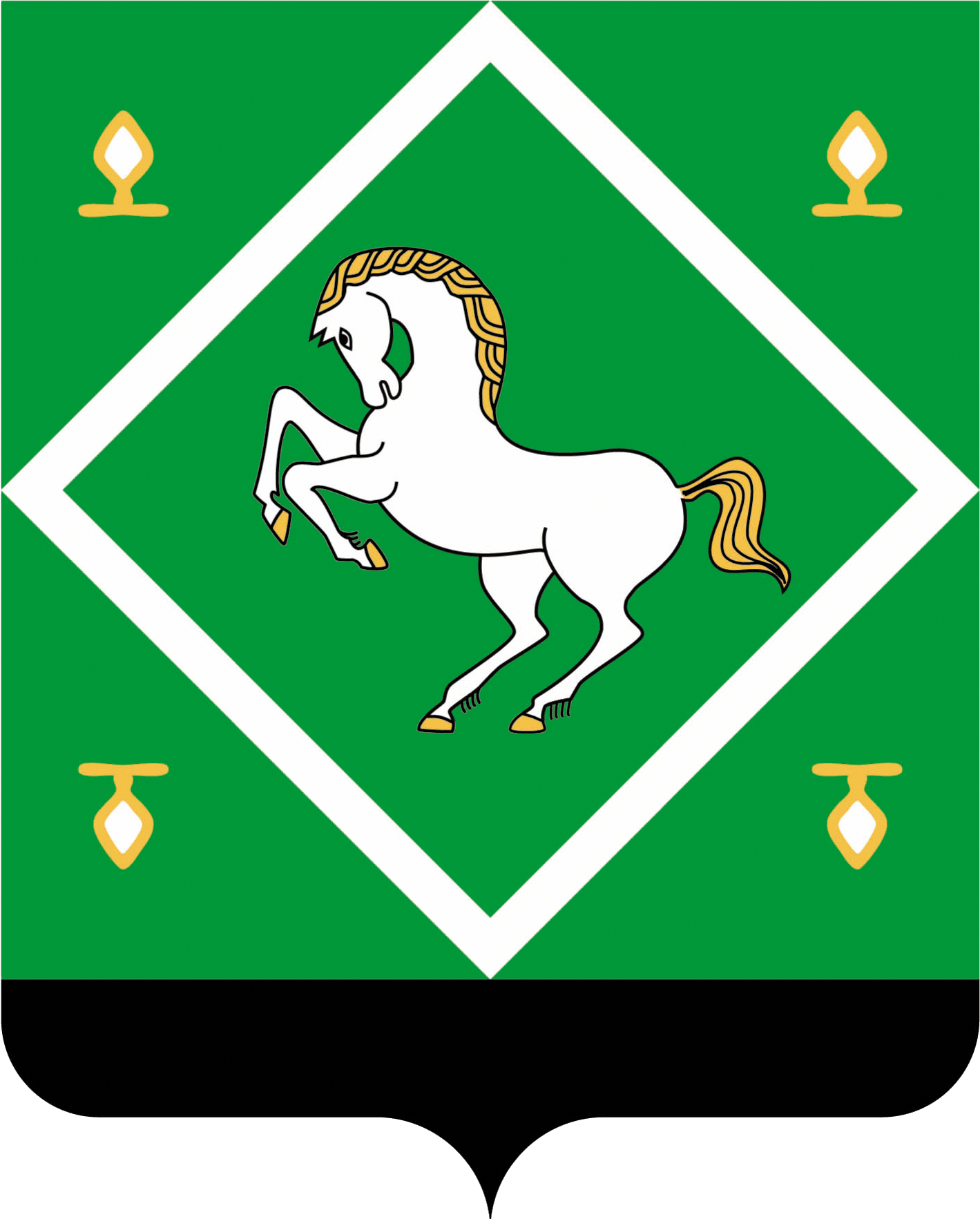 сОВЕТ                                   сельского поселения Месягутовский сельсовет МУНИЦИПАЛЬНОГО  района ЯНАУЛЬСКИЙ РАЙОН РЕСПУБЛИКИ  БАШКОРТОСТАН